EEnvironmental Protection (Landfill) Levy Act 1998Portfolio:Minister for EnvironmentAgency:Department of Water and Environmental RegulationEnvironmental Protection (Landfill) Levy Act 19981998/01130 Apr 1998s. 1 & 2: 30 Apr 1998;Act other than s. 1 & 2: 1 Jul 1998 (see s. 2 and Gazette 26 Jun 1998 p. 3369)Environmental Protection Amendment Act 2003 s. 1412003/05420 Oct 200319 Nov 2003 (see s. 2 and Gazette 18 Nov 2003 p. 4723)Reprint 1 as at 2 Apr 2004 Reprint 1 as at 2 Apr 2004 Reprint 1 as at 2 Apr 2004 Reprint 1 as at 2 Apr 2004 Waste Avoidance and Resource Recovery Act 2007 Sch. 4 cl. 32007/03621 Dec 2007To be proclaimed (see s. 2(b))Repealing Act — 		2007/036 Sch. 4 cl. 3, Waste Avoidance and Resource Recovery Act 2007		 (to be proclaimed)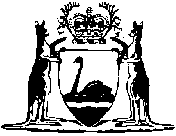 